Игровая программа для детей «Прощай осень» 1 ноября 2018 годаТОС Усть-Нытва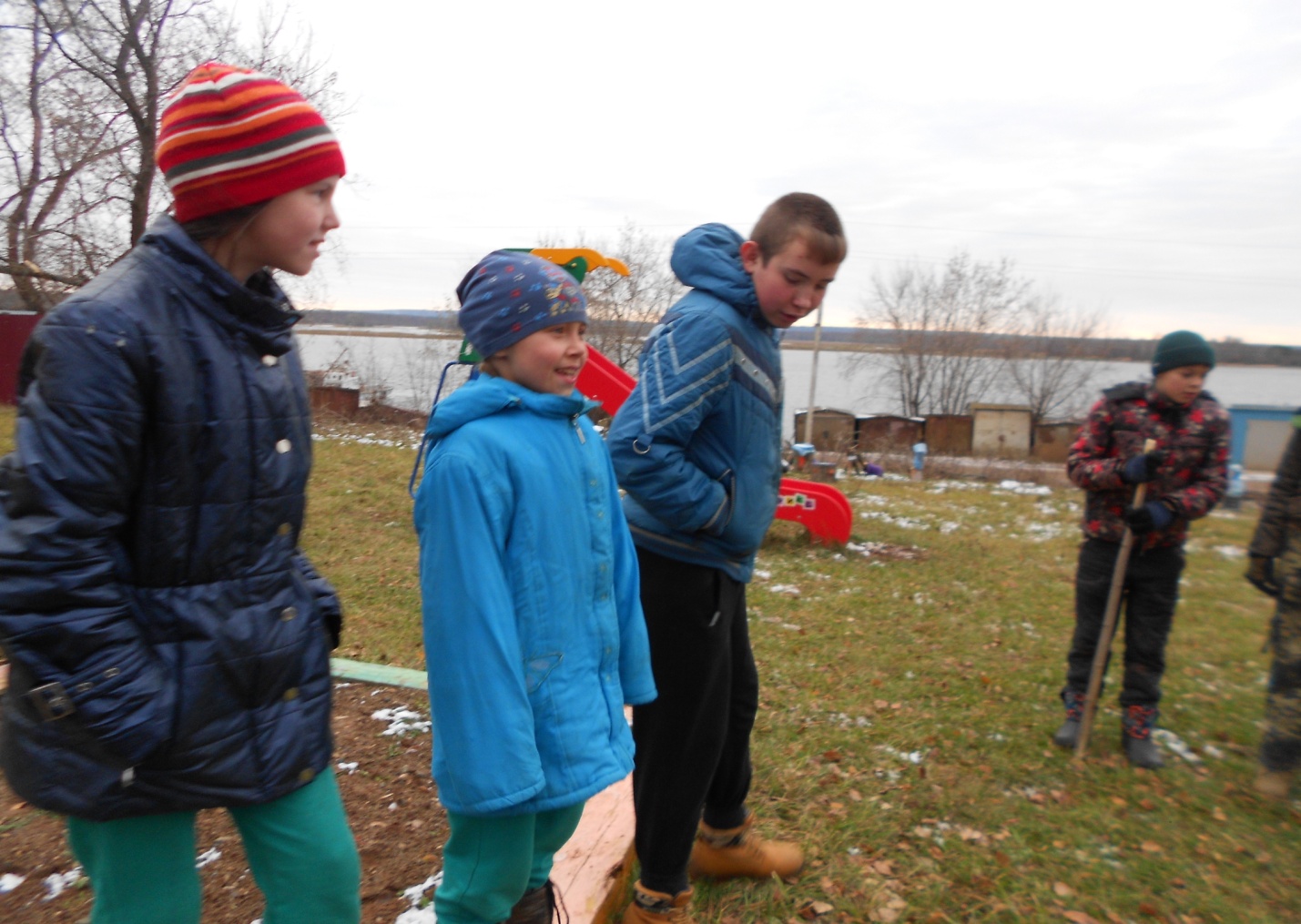 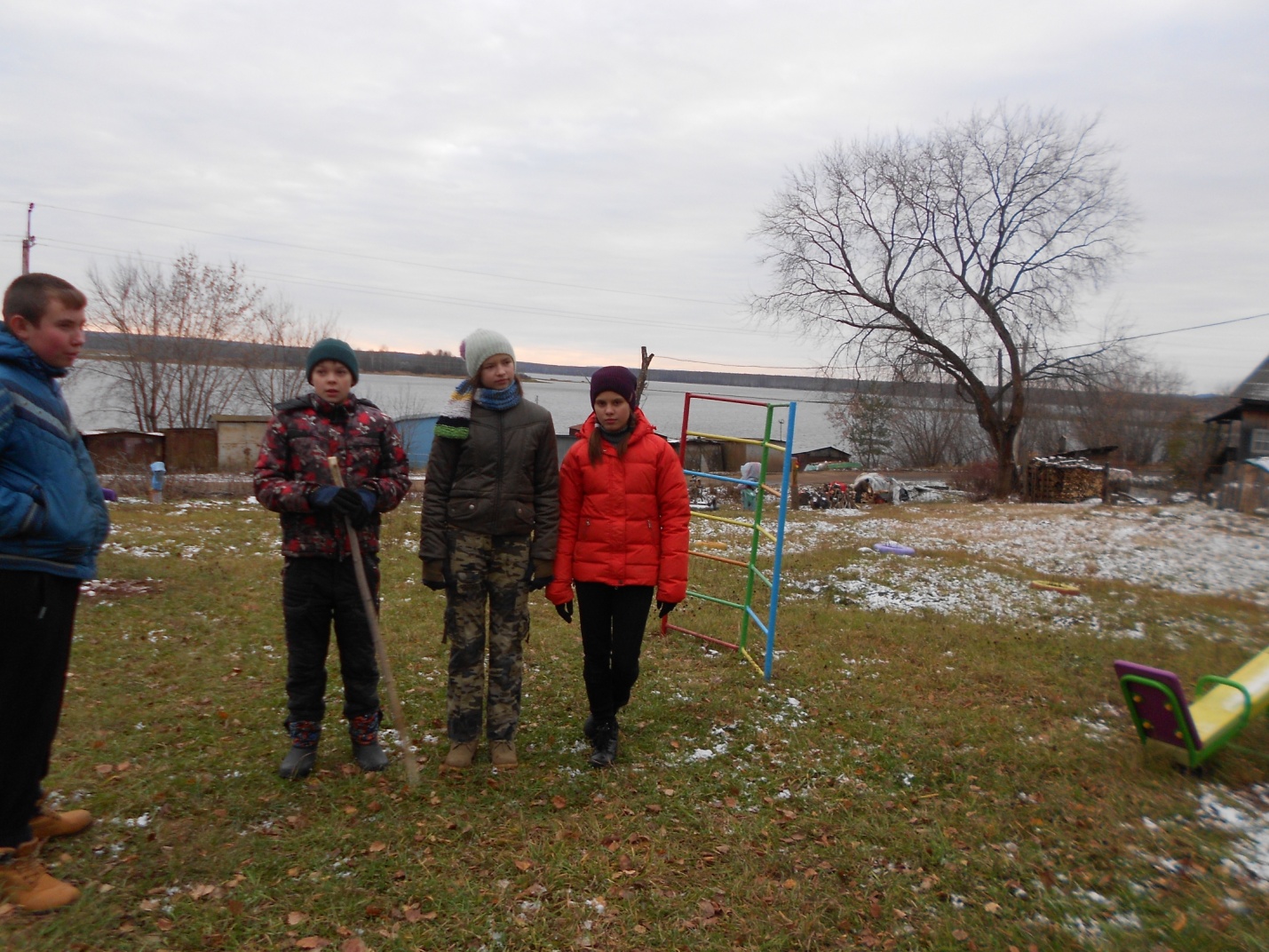 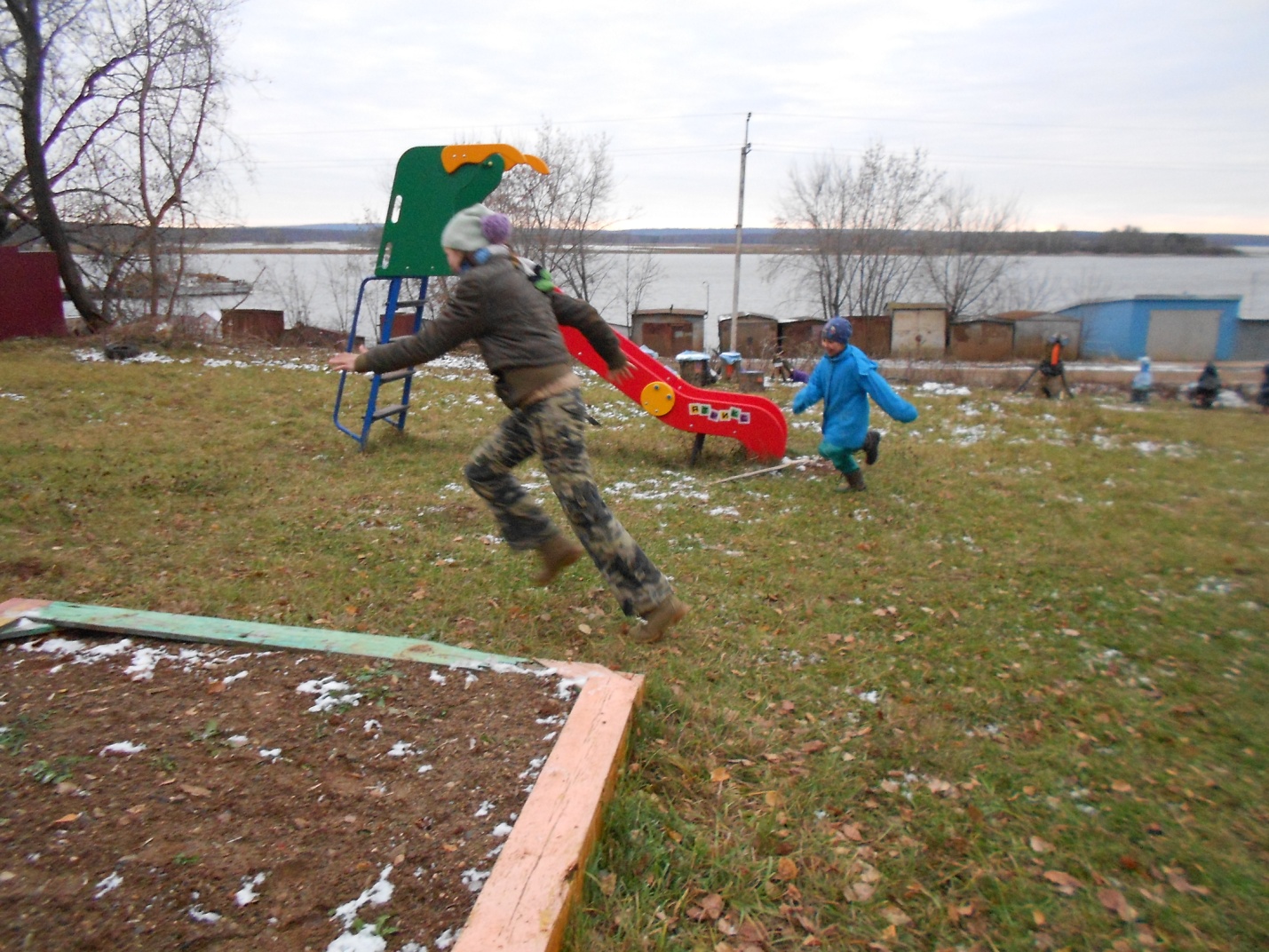 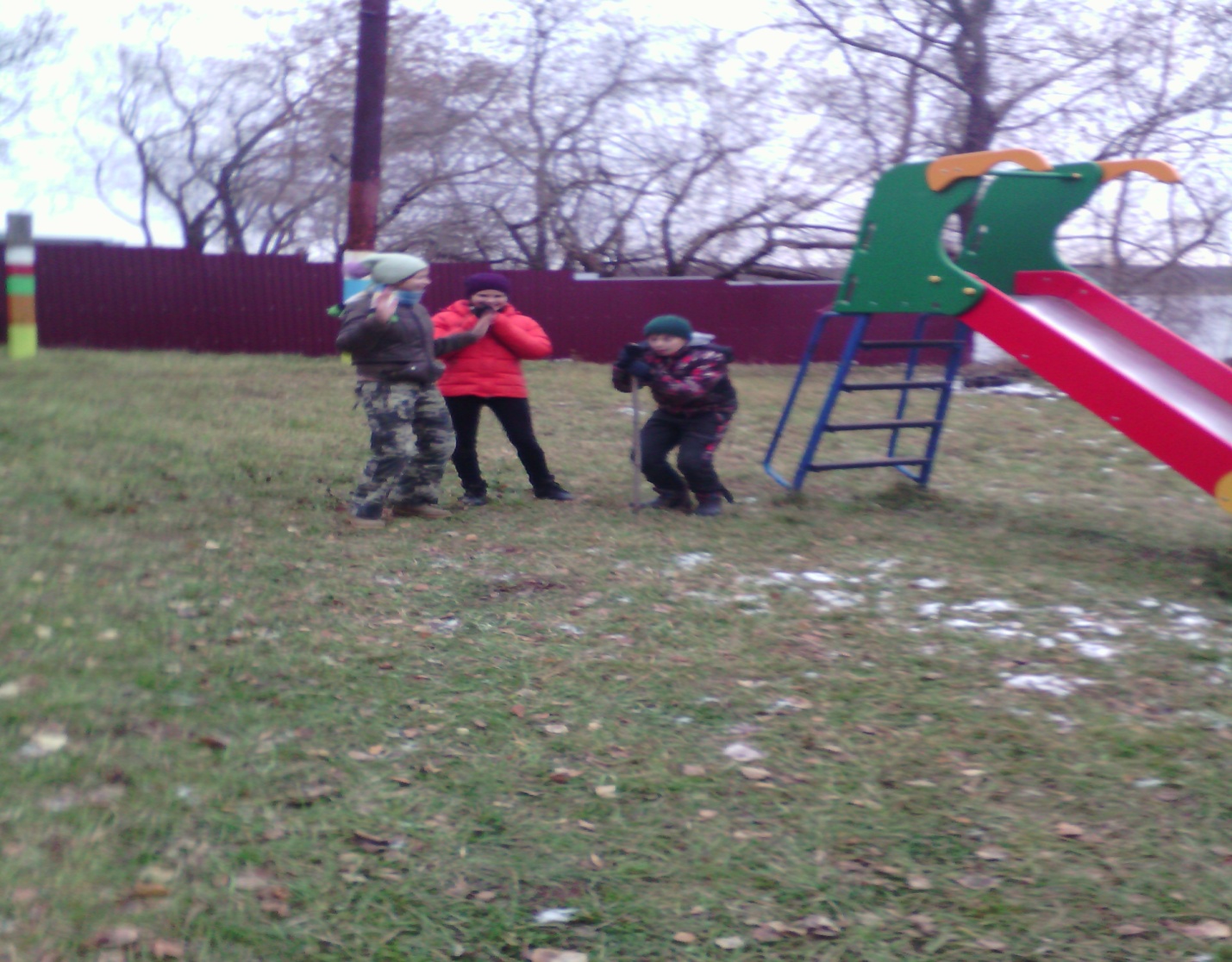 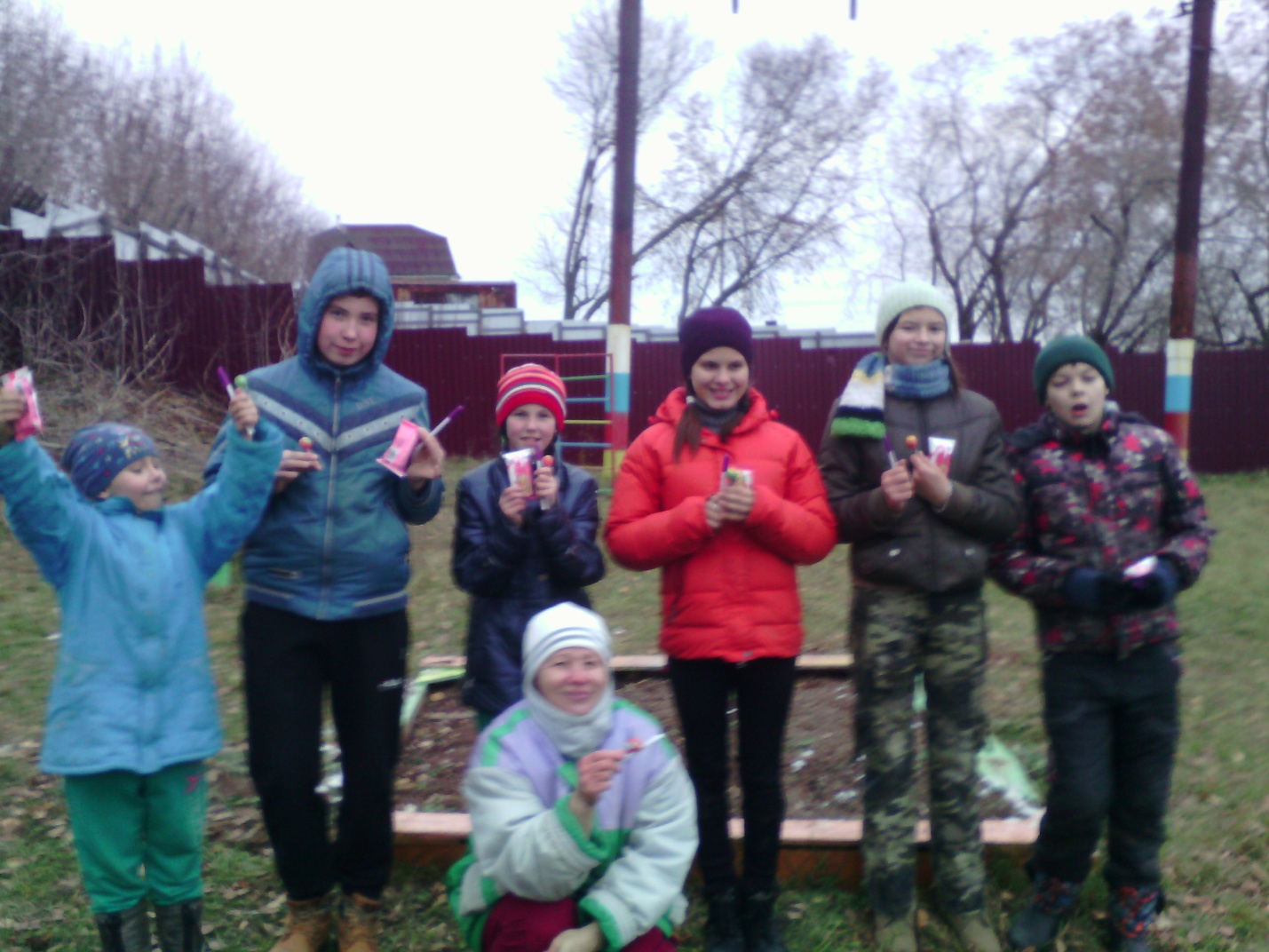 